Конспект урока по физической культуре на тему: «Живой мир планеты – разнообразие движений»Участники урока: ученики 4 «Б»  класса.Дата урока: 20.03.14Цель урока:  Ознакомление с многообразием движений в живой природе   Формирование навыков ЗОЖЗадачи урока: 1. Образовательная: Ознакомить с видами движений, совершаемых животными на планетеПовторить виды движений, совершаемых человеком Изучить, какие группы мышц участвуют в тех или иных движенияхИмитировать движения различных животных2. Воспитательная: прививать интерес к физической культуре; воспитывать чувство ответственности, коллективизма, упорства в достижении поставленной цели;Воспитывать бережное отношение к природе на Земле.3. Развивающая: развивать силу различных групп мышцразвивать выносливостьразвивать гибкость и подвижность суставов. 4. Здоровьесберегающая: соблюдать правила безопасности при работе не уроке;выполнять в системе комплекс физических упражнений; контролировать временные рамки работы над отдельными упражнениями;выполнять упражнения на улучшение осанки.         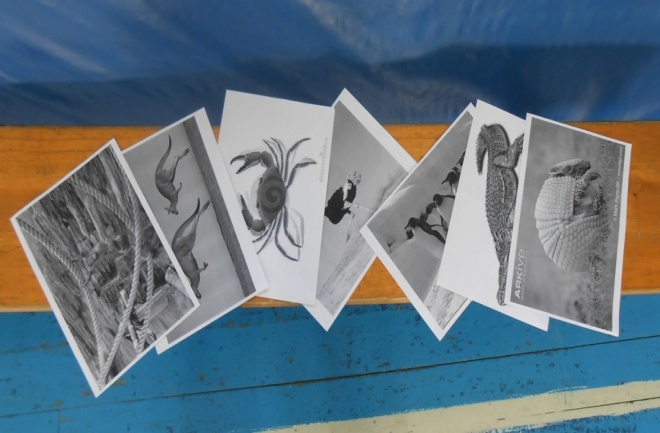 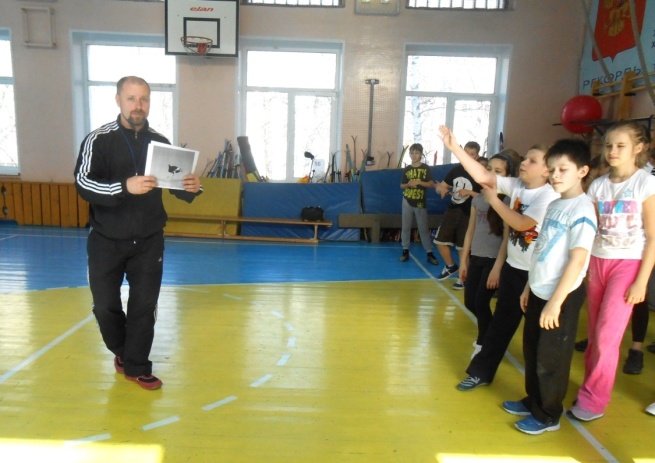 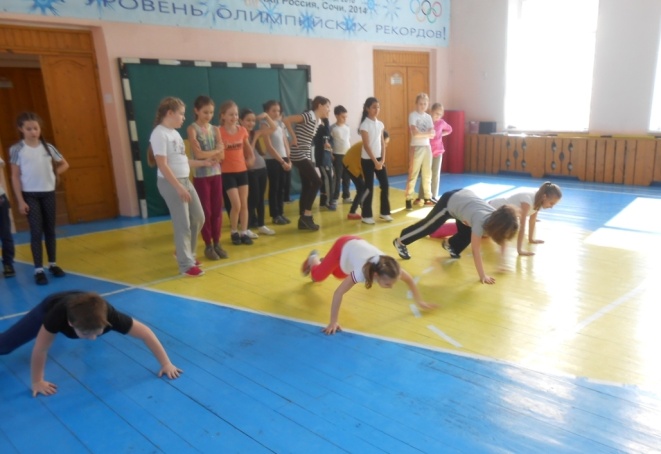 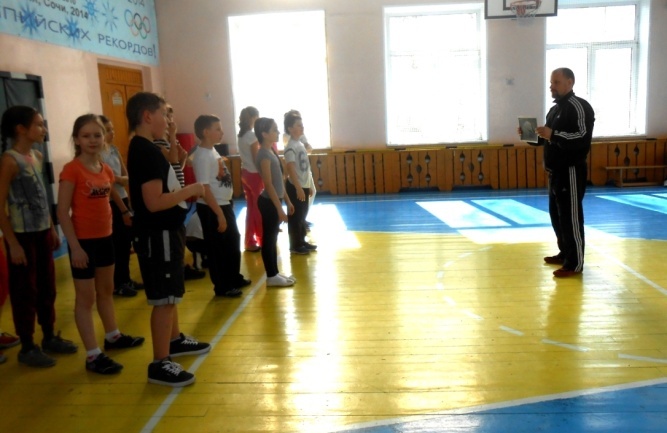 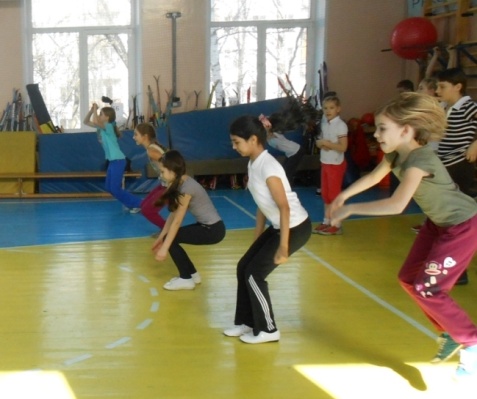 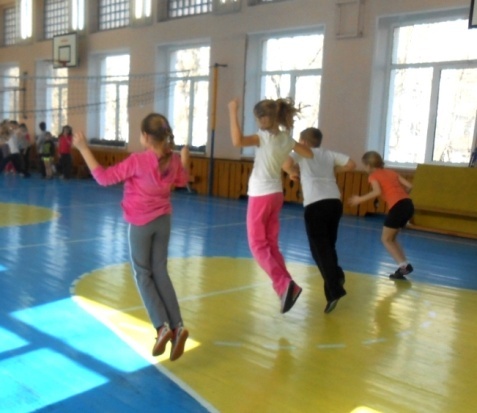 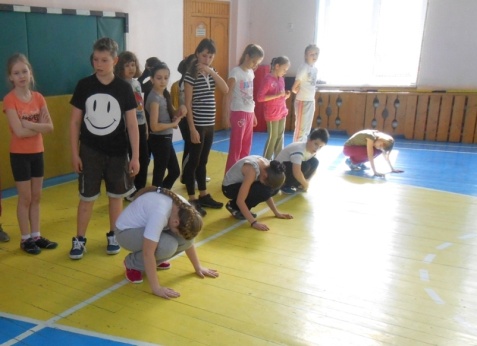 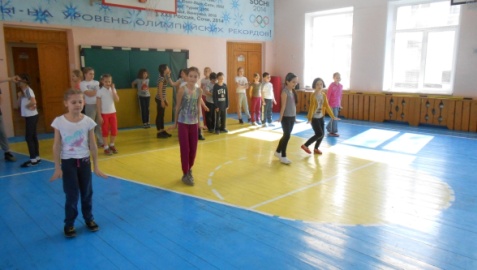 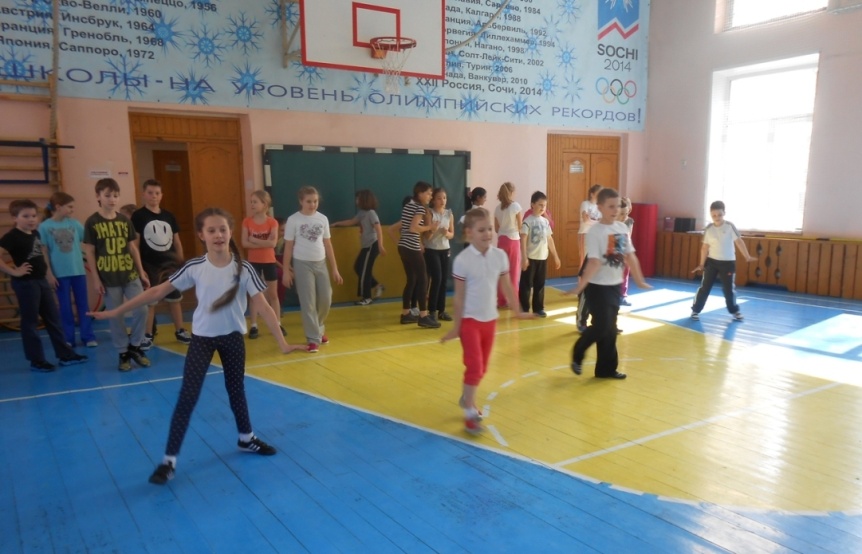 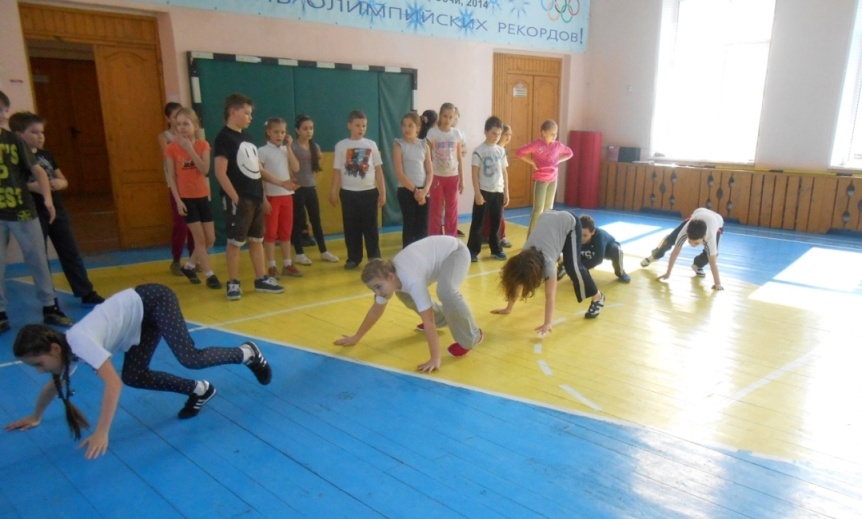 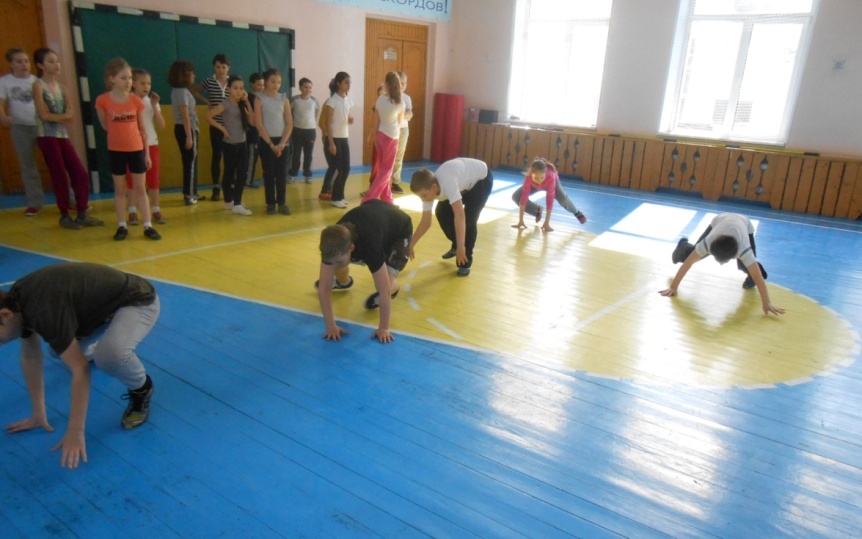 Оборудование урока: конусы 5 шт., свисток 1 шт., баскетбольные мячи 5 шт., карточки с изображением различных животных.Ход урока:Приложение 1Правила игры «Кенгуру»Эстафета проводится на большой открытой площадке. Участники игры сначала выбирают водящего, который подаст сигнал о начале эстафеты, а затем делятся на команды. Каждой команде выдается мяч (баскетбольный или детский резиновый). Игроки обеих команд встают на старт, а баскетбольный мяч зажимают между коленями. С этим мячом они должны будут прыгать до отмеченной линии, а на обратном пути берут его в руки и бегут к следующему игроку, который выполняет те же действия, что и первый.
Побеждает та команда, в которой все участники пробежали быстрее своих соперников, ни разу не нарушив правила и не уронив баскетбольный мяч.Приложение 2Карточки для урока 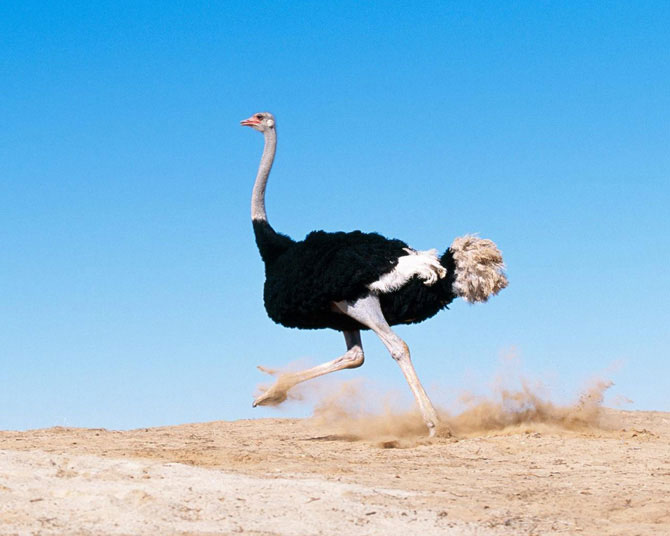 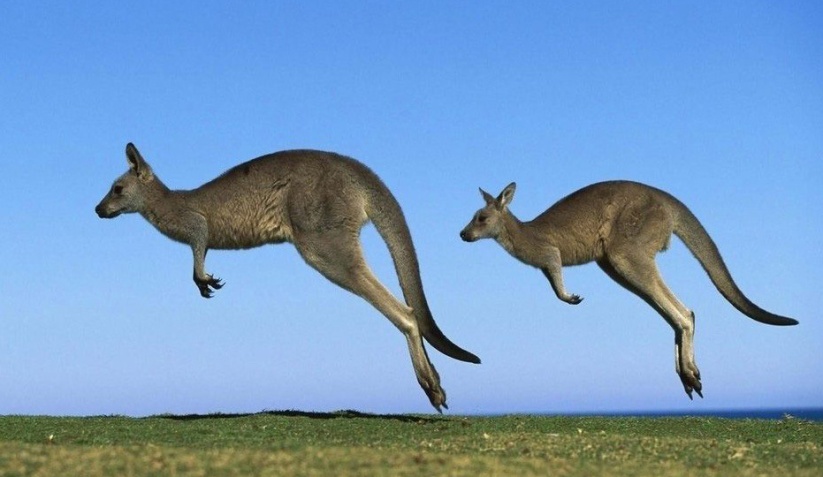 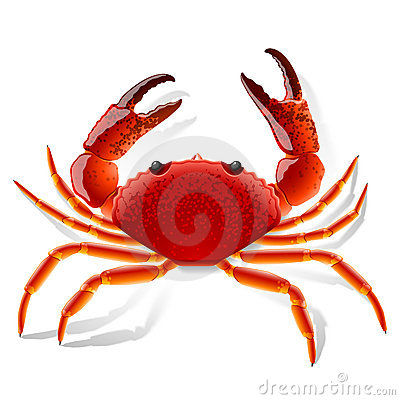 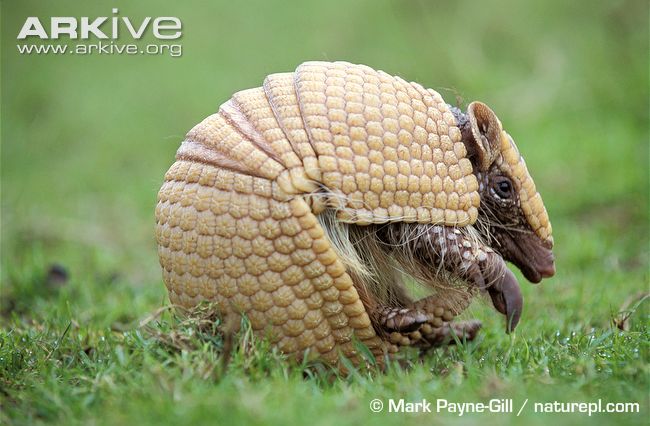 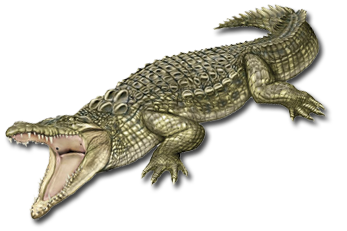 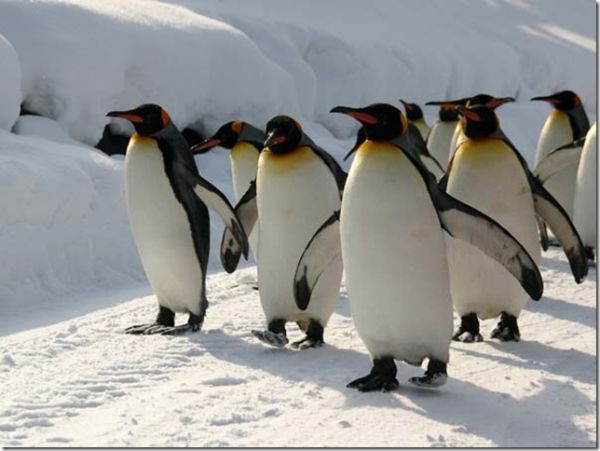 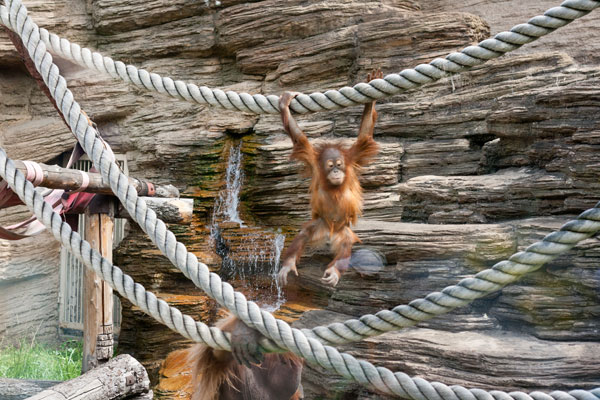 Содержание урокаДозировка Организационно-методические указанияПодготовительная часть (13 мин.)Подготовительная часть (13 мин.)Подготовительная часть (13 мин.)Построение, вводное слово, сообщение задач урока, краткий инструктаж по технике безопасности.3 минПроверка наличия спортивной формы, спортивной обуви; выявление освобожденных. Сказать: «Вы видите насколько многообразен живой мир нашей планеты. И насколько многообразны движения животных. В то время, как мы с вами будем выполнять разминку, вы подумайте, какие способы передвижения человека (без использования специальных механизмов) вы знаете.Разминка на месте5 минПерестроение  в 3 шеренги, выполнение разминочных упражнений. К демонстрации разминочных упражнений привлекаются ученики.ОРУ в движении- ходьба на носках, пятках, ребре стопы с чередованием- бег в медленном темпе - бег приставным шагом - прыжки на одной ноге с чередованием ног - многоскоки- упражнения на восстановление дыхания1 круг4 круга2 круга1 круг1 круг1 кругВо время передвижения по залу обратить внимание на соблюдение правил техники безопасности. Сказать: «Сейчас, выполняя разминку, вы видите, насколько многообразны движения и способы передвижения человека.Итак, назовем некоторые из них: ходьба, бег, прыжки, плавание, ползание, лазание…..Исходя из своих знаний и наблюдений вы понимаете, что какое бы движение мы не рассматривали, в природе существует животное, которое выполняет его быстрее, чем мы. Давайте перечислим их еще раз и назовем животных, которые очень хорошо это делают»Основная часть (22 мин)Основная часть (22 мин)Основная часть (22 мин)Выполнение упражнений, имитирующих движения животных. 17 минКласс делится н 5 команд по 4-5 человек в каждой. Упражнения выполняются непрерывно каждой командой. Сказать: «Так в чем же уникальность человека? Во-первых, человек единственное прямоходящее животное. Во-вторых: человек обладает интеллектом и способен развивать те мышцы, которые ему необходимы для выполнения тех или иных движений, а также может использовать различные приспособления и предметы для выполнения этих действий. Мы на уроках физкультуры изучаем много движений. А вам они не напоминают некоторые движения животных?»По карточкам называем животное, ученики предлагают вариант имитации его передвижения, затем командами выполняем выбранный вариант.Подвижная игра «Кенгуру» 5 минСоблюдать технику безопасности. Заключительная часть (10 мин)Заключительная часть (10 мин)Заключительная часть (10 мин)Посторенние в две шеренги1 минУпражнения на растяжку, расслабление и восстановление дыхания:- «замок» (на правую и левую руки)- наклоны из положения стоя с прямыми ногами (ноги вместе и скрестно)- дыхательные упражнения7 минСледить за плавностью выполнения упражнений. Упражнения направлены на расслабление основных групп мышц, участвующих в выполненных в ходе урока упражнениях, на развитие гибкости и подвижности суставов. Гибкость – залог здоровья ваших позвоночника, суставов, мышц, всего опорно-двигательного аппарата. В заключении сказать: «Для совершенствования тех или иных движений мы должны развивать соответствующие группы мышц. Давайте подумаем какие:Ходьба, бег, прыжки – мышцы ног, плавание – мышцы спины, плечевого пояса, мышцы рук, мышцы ног, лазание – мышцы рук, спины».Подведение итогов урока, выставление оценок, организованный уход из зала.2 минВ заключении сказать: «Если вы давно не были в зоопарке – сходите. Вы увидите очень много интересного, получите заряд добрых эмоций, еще раз понаблюдаете за красотой живой природы нашей планеты и за красотой движений в природе».